          Руководствуясь Федеральным законом от 06 октября 2003 года №131-ФЗ    «Об общих принципах организации местного самоуправления в РФ», Бюджетным кодексом РФ, Уставом,  Совет депутатов Мерлинского сельского поселения Краснинского района Смоленской областиР е ш и л :Внести в решение Совета депутатов Мерлинского сельского поселения   №28 от 21 декабря 2022 года «О бюджете Мерлинского сельского поселения Краснинского района Смоленской области  на 2023 год и на плановый период 2024 и 2025 годов» (в редакции решений №1 от 21.02.2023, №5 от 03.04.2023, №16 от 28.06.2023) следующие изменения:Пункт 1 изложить в следующей редакции: «1) общий объем доходов бюджета сельского поселения в сумме 16086,6 тыс. рублей, в том числе объем безвозмездных поступлений в сумме 12168,1 тыс. рублей, из которых объём получаемых межбюджетных трансфертов 12168,1 тыс. рублей; «2) общий объем расходов бюджета сельского поселения в сумме 16700,1 тыс. рублей; 3) дефицит бюджета сельского поселения в сумме 613,5 тыс. руб., что составляет 15,7 процентов от утвержденного общего годового объема доходов бюджета сельского поселения без учета утвержденного объема безвозмездных поступлений»;Приложение 1 подпункта 1) пункта 6 изложить в следующей редакции: (приложение №1 к решению №21 от 25.09.2023г.);Приложение 5 подпункта 1) пункта 8 изложить в следующей редакции: (приложение №2 к решению №21 от 25.09.2023г.);Приложение 7 подпункта 1) пункта 9 изложить в следующей редакции: (приложение №3 к решению №21 от 25.09.2023г.);Приложение 9 подпункта 1) пункта 10 изложить в следующей редакции: (приложение №4 к решению №21 от 25.09.2023г.);Приложение 11 подпункта 1) пункта 11 изложить в следующей редакции: (приложение №5 к решению №21 от 25.09.2023г.);Пункт 13 изложить в следующей редакции: «Утвердить объем бюджетных ассигнований на финансовое обеспечение реализации муниципальных программ на 2023 год в сумме 15771,5 тыс. рублей, в 2024 году в сумме 12643,2 тыс. рублей, в 2025 году в сумме 8295,1 тыс. рублей»;Приложение 13 подпункта 1) пункта 14 изложить в следующей редакции: (приложение №6 к решению №21 от 25.09.2023г.);Пункт 15 изложить в следующей редакции: «Утвердить объем бюджетных ассигнований муниципального дорожного фонда сельского поселения: 1) на 2023 год в сумме 7379,9 тыс. рублей; 2) на 2024 год в сумме 5615,3 тыс. рублей; 3) на 2025 год в сумме 1914,9 тыс. рублей»;Приложение 15 подпункта 1) пункта 16 изложить в следующей редакции: (приложение №7 к решению №21 от 25.09.2023г.);Настоящее решение подлежит обнародованию в общественных местах в установленном порядке и размещению на официальном сайте поселения: admin-smolensk.ru/~krasniy/.Глава муниципального образованияМерлинского сельского поселенияКраснинского района Смоленской области                              Э.М. КиреенковаПриложение 1к решению Совета депутатовМерлинского сельского поселения Краснинского района Смоленской области«О бюджете Мерлинского сельского поселения Краснинского района Смоленской области на 2023 год и на плановый период 2024 и 2025 года»                                                                                                               от 21 декабря 2022 года  №28	Приложение 1к решению «О внесении изменений в решениеСовета депутатов Мерлинскогосельского поселенияот 21 декабря 2022 года №28 «О бюджете Мерлинского сельскогопоселения Краснинского районаСмоленской областина 2023 год и на плановый период 2024 и 2025 года»от 25 сентября 2023 года № 21Источники финансирования дефицита бюджетасельского поселения  на 2023 год Приложение  5                                                                                               к решению Совета депутатов                                                                                                                                                                                          Мерлинского сельского поселения Краснинского района Смоленской области«О бюджете Мерлинского сельского поселенияКраснинского района Смоленской области на 2023 год и на плановый период 2024 и 2025 годов»от 21.12.2022 года №28 Приложение 2к решению «О внесении изменений в решениеСовета депутатов Мерлинскогосельского поселенияот 21 декабря 2022 года №28 «О бюджете Мерлинского сельскогопоселения Краснинского районаСмоленской областина 2023 год и на плановый период 2024 и 2025 года»от 25 сентября 2023 года № 21     Прогнозируемые безвозмездные поступления в  бюджет  сельского поселения на 2023 год                                                                                                                                         (тыс. рублей)Приложение 7к решению Совета депутатовМерлинского сельского поселенияКраснинского района Смоленской области«О бюджете Мерлинского сельского поселения Краснинского района Смоленской области на 2023 год и на плановый период 2024 и 2025 года»                                                                                                               от 21 декабря 2022 года  №28Приложение 3к решению «О внесении изменений в решениеСовета депутатов Мерлинскогосельского поселенияот 21 декабря 2022 года №28 «О бюджете Мерлинского сельскогопоселения Краснинского районаСмоленской областина 2023 год и на плановый период 2024 и 2025 года»от 25 сентября 2023 года № 21Распределение бюджетных ассигнований  по разделам, подразделам, целевым статьям (муниципальным программам и непрограммным направлениям деятельности), группам (группам и подгруппам) видом расходов классификации расходов бюджетов на 2023 год                                                                                                           (тыс.рублей)Приложение 9  к решению Совета депутатовМерлинского сельского поселенияКраснинского района Смоленской области«О бюджете Мерлинскогосельскогопоселения Краснинского районаСмоленской областина 2023 год и на плановый период 2024 и 2025 года» от 21 декабря 2022 года  №28Приложение 4к решению «О внесении изменений в решениеСовета депутатов Мерлинскогосельского поселенияот 21 декабря 2022 года №28 «О бюджете Мерлинского сельскогопоселения Краснинского районаСмоленской областина 2023 год и на плановый период 2024 и 2025 года»от 25 сентября 2023 года № 21Распределение бюджетных ассигнований по целевым статьям (муниципальным программам и непрограммным направлениям деятельности), группам (группам и подгруппам) видов расходов классификации расходов бюджетов на 2023 год                                                                                                                    (тыс.руб.)Приложение 11к    решению Совета депутатовМерлинского сельского поселенияКраснинского района Смоленской области«О бюджете Мерлинского сельского поселения Краснинского района Смоленской области на 2023 год и на плановый период 2024 и 2025 года»                                                                                                               от 21 декабря 2022 года  №28Приложение 5к решению «О внесении изменений в решениеСовета депутатов Мерлинскогосельского поселенияот 21 декабря 2022 года №28 «О бюджете Мерлинского сельскогопоселения Краснинского районаСмоленской областина 2023 год и на плановый период 2024 и 2025 года»от 25 сентября 2023 года № 21Ведомственная структура расходов бюджета сельского поселения (распределение бюджетных ассигнований по главным распорядителям бюджетных средств, разделам, подразделам, целевым статьям (муниципальным программ и непрограммным направлениям деятельности), группам (группам и подгруппам) видов расходов классификации расходов бюджетов на 2023 год(тыс.рублей)Приложение 13 к решению Совета депутатовМерлинского сельского поселения Краснинского района Смоленской области«О бюджете Мерлинского сельского поселенияКраснинского района Смоленской области на 2023 год и на плановый период 2024 и 2025 годов»                                                                                                              от 21 декабря 2022 года  №28Приложение 6к решению «О внесении изменений в решениеСовета депутатов Мерлинскогосельского поселенияот 21 декабря 2022 года №28 «О бюджете Мерлинского сельскогопоселения Краснинского районаСмоленской областина 2023 год и на плановый период 2024 и 2025 года»от 25 сентября 2023 года № 21Распределение бюджетных ассигнований по муниципальным программам и непрограммным направлениям деятельности на 2023 год                                                                                                             (тыс.руб.)               Приложение 15 к решению  Совета депутатов Мерлинского сельского поселения Краснинского района Смоленской области «О бюджете Мерлинского сельского поселения Краснинского района Смоленской области на 2023 год и на плановый период 2024 и 2025 годов» от 21 декабря 2022 года  №28Приложение 7к решению «О внесении изменений в решениеСовета депутатов Мерлинскогосельского поселенияот 21 декабря 2022 года №28 «О бюджете Мерлинского сельскогопоселения Краснинского районаСмоленской областина 2023 год и на плановый период 2024 и 2025 года»от 25 сентября 2023 года № 21Прогнозируемый объем доходов бюджета сельского поселения в части доходов, установленных решением Совета депутатов Мерлинского сельского поселения Краснинского района  Смоленской области  «О создании муниципального дорожного фонда муниципального образования Мерлинского сельского поселения Краснинского района Смоленской области» и утверждении Положения о порядке формирования и использования  муниципального дорожного фонда Мерлинского сельского поселения Краснинского района Смоленской области» в 2023 году                                                                                                                                 (тыс. рублей)ИЗМЕНЕНИЯк бюджету Мерлинского сельского поселения на 2023 годИЗМЕНЕНИЯк бюджету Мерлинского сельского поселения на 2023 год 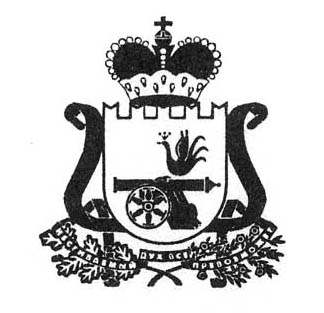 СОВЕТ  ДЕПУТАТОВМЕРЛИНСКОГО СЕЛЬСКОГО ПОСЕЛЕНИЯКРАСНИНСКОГО РАЙОНА  СМОЛЕНСКОЙ  ОБЛАСТИР Е Ш Е Н И ЕОт 25 сентября 2023 года                                                                                   № 21КодНаименование кода поступлений в бюджет, группы, подгруппы, статьи, подстатьи, элемента, подвида, аналитической группы вида источников финансирования дефицитов бюджетовСумма01 00 00 00 00 0000 000ИСТОЧНИКИ ВНУТРЕННЕГО ФИНАНСИРОВАНИЯ ДЕФИЦИТОВ БЮДЖЕТОВ613,501 02 00 00 00 0000 000Кредиты кредитных организаций в валюте Российской Федерации0,001 02 00 00 00 0000 700Привлечение кредитов  от кредитных организаций в валюте Российской Федерации0,001 02 00 00 10 0000 710Привлечение кредитов от кредитных организаций бюджетами сельских поселений в валюте Российской Федерации  0,001 02 00 00 00 0000 800Погашение кредитов, предоставленных кредитными организациями в валюте Российской Федерации0,001 02 00 00 10 0000 810Погашение бюджетами сельских поселений кредитов от кредитных организаций в валюте Российской Федерации 0,001 03 00 00 00 0000 000Бюджетные кредиты из других бюджетов бюджетной системы Российской Федерации0,001 03 01 00 00 0000 000Бюджетные кредиты из других бюджетов бюджетной системы Российской Федерации в валюте Российской Федерации0,001 03 01 00 00 0000 700Привлечение бюджетных кредитов из других бюджетов бюджетной системы Российской Федерации в валюте Российской Федерации0,001 03 01 00 10 0000 710Привлечение кредитов из других бюджетов бюджетной системы Российской Федерации сельскими поселениями Российской Федерации в валюте Российской Федерации0,001 03 01 00 00 0000 800Погашение бюджетных кредитов, полученных из других бюджетов бюджетной системы Российской Федерации в валюте Российской Федерации0,001 03 01 00 10 0000 810Погашение бюджетами сельских поселений кредитов из других бюджетов бюджетной системы Российской Федерации в валюте Российской Федерации0,001 05 00 00 00 0000 000Изменение остатков средств на счетах по учету средств бюджетов613,501 05 00 00 00 0000 500Увеличение остатков средств бюджетов-16086,601 05 02 00 00 0000 500Увеличение прочих остатков средств бюджетов-16086,601 05 02 01 00 0000 510Увеличение прочих остатков денежных средств бюджетов-16086,601 05 02 01 10 0000 510Увеличение прочих остатков денежных средств бюджета сельских поселений-16086,601 05 00 00 00 0000 600Уменьшение остатков средств бюджетов16700,101 05 02 00 00 0000 600Уменьшение прочих остатков средств бюджетов16700,101 05 02 01 00 0000 610Уменьшение прочих остатков денежных средств бюджетов16700,101 05 02 01 10 0000 610Уменьшение прочих остатков денежных средств бюджета сельских поселений16700,1КодКодКодНаименование кода поступлений в бюджет, группы, подгруппы, статьи, подстатьи, элемента, группа подвида дохода, аналитической группы подвида доходовСумма111232 00 00000 000000000БЕЗВОЗМЕЗДНЫЕ ПОСТУПЛЕНИЯ12168,12 02 00000 000000000Безвозмездные поступления от других бюджетов бюджетной системы Российской Федерации12168,12 02 10000 000000150Дотации бюджетам бюджетной системы Российской Федерации 6653,32 02 16001 000000150Дотации  на выравнивание бюджетной  обеспеченности из бюджетов муниципальных районов, городских округов с внутригородским делением6653,32 02 16001 100000150Дотации бюджетам сельских поселений на выравнивание бюджетной обеспеченности из бюджетов муниципальных районов6653,32 02 20000 000000000Субсидии бюджетам бюджетной системы Российской Федерации (межбюджетные субсидии)5391,22 02 29999 00 0000150Прочие субсидии5391,22 02 29999 10 0000150Прочие субсидии бюджетам сельских поселений5391,22 02 30000 000000150Субвенции бюджетам бюджетной системы Российской Федерации 123,62 02 35118 000000150Субвенции бюджетам  на осуществление первичного воинского учета на территориях, где отсутствуют военные комиссариаты123,62 02 35118 100000150Субвенции бюджетам сельских поселений на осуществление первичного воинского учета на территориях, где отсутствуют военные комиссариаты123,6НаименованиеРазделПодразделЦелевая статьяВид расходовСуммаОбщегосударственные вопросы016490,8Функционирование высшего должностного лица субъекта Российской Федерации и муниципального образования0102636,2Обеспечение деятельности (законодательного) представительного органа власти муниципального образования 010275 0 00 00000636,2Глава муниципального образования 010275 0 01 00000636,2Расходы на обеспечение функций органов местного самоуправления010275 0 01 00140636,2Расходы на выплаты персоналу в целях обеспечения выполнения функций государственными (муниципальными) органами, казенными учреждениями, органами управления государственными внебюджетными фондами010275 0 01 00140100636,2Расходы на выплату персоналу государственных (муниципальных) органов010275 0 01 00140120636,2Функционирование Правительства Российской Федерации, высших исполнительных органов государственной власти субъектов Российской Федерации, местных администраций01045366,8Муниципальная программа «Создание условий для эффективного управления муниципальным образованием Мерлинского сельского поселения Краснинского района Смоленской области»010401 0 00 000005366,8Комплекс процессных мероприятий мероприятие «Обеспечение организационных  условий для реализации муниципальной программы»010401 4 01 000005366,8Расходы на обеспечение функций органов местного самоуправления010401 4 01 001405366,8Расходы на выплаты персоналу в целях обеспечения выполнения функций государственными (муниципальными) органами, казенными учреждениями, органами управления государственными внебюджетными фондами010401 4 01 001401004476,8Расходы на выплату персоналу государственных (муниципальных) органов 010401 4 01 001401204476,8Закупка товаров, работ и услуг для государственных (муниципальных) нужд010401 4 01 00140200851,4Иные закупки товаров, работ и услуг для обеспечения государственных (муниципальных) нужд010401 4 01 00140240851,4Иные бюджетные ассигнования010401 4 01 0014080038,6Уплата налогов, сборов и иных платежей010401 4 01 0014085038,6Обеспечение деятельности финансовых, налоговых и таможенных органов и органов финансового (финансово-бюджетного) надзора010626,3Непрограммные расходы органов исполнительной власти010691 0 00 0000026,3Прочие расходы за счет межбюджетных трансфертов других уровней010691 0 02 0000026,3Расходы на осуществление, переданных полномочий по внешнему муниципальному финансовому контролю010691 0 02 П001023,8Межбюджетные трансферты010691 0 02 П001050023,8Иные межбюджетные трансферты 010691 0 02 П001054023,8Расходы на осуществление, переданных полномочий по казначейскому исполнению бюджетов поселений010691 0 02 П00202,5Межбюджетные трансферты010691 0 02 П00205002,5Иные межбюджетные трансферты 010691 0 02 П00205402,5Резервные фонды01115,0Резервный фонд Администрации муниципального образования011181 0 00 000005,0Расходы за счет средств резервного фонда Администрации муниципального образования Мерлинского сельского поселения Краснинского района Смоленской области011181 0 01 288805,0Иные бюджетные ассигнования011181 0 01 288808005,0Резервные средства011181 0 01 288808705,0Другие общегосударственные вопросы0113456,5Муниципальная программа «Создание условий для эффективного управления муниципальным образованием Мерлинского сельского поселения Краснинского района Смоленской области»011301 0 00 00000299,0Комплекс процессных мероприятий мероприятие «Обеспечение организационных  условий для реализации муниципальной программы»011301 4 01 00000299,0Расходы на оплату членских взносов011301 4 01 20330 9,0Иные бюджетные ассигнования011301 4 01 203308009,0Уплата налогов, сборов и иных платежей011301 4 01 203308509,0Расходы по уплате налогов в бюджеты бюджетной системы Российской Федерации011301 4 01 20340290,0Иные бюджетные ассигнования011301 4 01 20340800290,0Уплата налогов, сборов и иных платежей011301 4 01 20340850290,0Комплекс процессных мероприятий "Распоряжение объектами муниципальной собственности муниципального образования"011301 4 02 000000,0Оценка муниципального имущества, изготовление кадастровых паспортов и (или) технических планов на объекты недвижимости, находящиеся в муниципальной собственности011301 4 02 200100,0Закупка товаров, работ и услуг для государственных (муниципальных) нужд011301 4 02 200102000,0Иные закупки товаров, работ и услуг для обеспечения государственных (муниципальных) нужд011301 4 02 200102400,0МП «Создание условий для обеспечения безопасности жизнедеятельности населения МО Мерлинского сп»011305 0 00 0000020,0Комплекс процессных мероприятий "Обеспечение пожарной безопасности населения, проживающего на территории муниципального образования"011305 4 01 0000020,0Реализация мероприятий противопожарной направленности011305 4 01 2025020,0Закупка товаров, работ и услуг для государственных (муниципальных) нужд011305 4 01 2025020020,0Иные закупки товаров, работ и услуг для обеспечения государственных (муниципальных) нужд011305 4 01 2025024020,0Непрограммные расходы органов исполнительной власти011391 0 00 00000137,5Прочие расходы за счет средств местного бюджета011391 0 04 00000137,5Расходы на организацию деятельности муниципальных образований сельских поселений011391 0 04 20350137,5Закупка товаров, работ и услуг для государственных (муниципальных) нужд011391 0 04 20350200137,5Иные закупки товаров, работ и услуг для обеспечения государственных (муниципальных) нужд011391 0 04 20350240137,5Национальная оборона02123,6Мобилизационная  и вневойсковая подготовка0203123,6Непрограммные расходы органов исполнительной власти020391 0 00 00000123,6Прочие расходы за счет межбюджетных трансфертов других уровней020391 0 01 00000123,6Осуществление первичного воинского учета  на территориях, где отсутствуют военные комиссариаты020391 0 01 51180123,6Расходы на выплаты персоналу в целях обеспечения выполнения функций государственными (муниципальными) органами, казенными учреждениями, органами управления государственными внебюджетными фондами020391 0 01 5118010080,6Расходы на выплату персоналу государственных (муниципальных) органов020391 0 01 5118012080,6Закупка товаров, работ и услуг для государственных (муниципальных) нужд020391 0 01 5118020043,0Иные закупки товаров, работ и услуг для обеспечения государственных (муниципальных) нужд020391 0 01 5118024043,0Национальная экономика047394,8Водное хозяйство040613,9Муниципальная программа «Создание условий для обеспечения безопасности жизнедеятельности населения  муниципального образования Мерлинского сельского поселения Краснинского района Смоленской области»040605 0 00 0000013,9Комплекс процессных мероприятий «Обеспечение пожарной безопасности населения, проживающего на территории муниципального образования»040605 4 01 0000013,9Оборудование общественных спасательных постов в местах отдыха населения040605 4 01 2026013,9Закупка товаров, работ и услуг для государственных (муниципальных) нужд040605 4 01 2026020013,9Иные закупки товаров, работ и услуг для обеспечения государственных (муниципальных) нужд040605 4 01 2026024013,9Дорожное хозяйство  (дорожные фонды)04097379,9Муниципальная программа «Развитие дорожно-транспортного комплекса муниципального образования Мерлинского сельского поселения Краснинского района Смоленской области»040902 0 00 000007379,9Комплекс процессных мероприятий «Развитие сети автомобильных дорог общего пользования»040902 4 01 000007379,9Ремонт  автомобильных дорог  общего пользования и дорожных сооружений, являющихся их технологической частью (искусственных дорожных сооружений)040902 4 01 200601194,7Закупка товаров, работ и услуг для государственных (муниципальных) нужд040902 4 01 200602001194,7Иные закупки товаров, работ и услуг для обеспечения государственных (муниципальных) нужд040902 4 01 200602401194,7Содержание автомобильных дорог общего пользования и дорожных сооружений, являющихся их технологической частью (искусственных дорожных сооружений)040902 4 01 20070788,7Закупка товаров, работ и услуг для государственных (муниципальных) нужд040902 4 01 20070200788,7Иные закупки товаров, работ и услуг для обеспечения государственных (муниципальных) нужд040902 4 01 20070240788,7Расходы на проектирование, строительство, реконструкцию, капитальный ремонт и ремонт автомобильных дорог общего пользования местного значения040902 4 01 S12605396,5Закупка товаров, работ и услуг для государственных (муниципальных) нужд040902 4 01 S12602005396,5Иные закупки товаров, работ и услуг для обеспечения государственных (муниципальных) нужд040902 4 01 S12602405396,5Другие вопросы в области национальной экономики04121,0Муниципальная программа «Создание благоприятного предпринимательского климата на территории муниципального образования  Мерлинского сельского поселения Краснинского района Смоленской области» 041204 0 00 000001,0Комплекс процессных мероприятий «Создание и развитие инфраструктуры поддержки субъектов малого и среднего предпринимательства»041204 4 01 000001,0Развитие малого и среднего предпринимательства на территории муниципального образования041204 4 01 202301,0Иные бюджетные ассигнования041204 4 01 20230 8001,0Субсидии юридическим лицам (кроме некоммерческих организаций), индивидуальным предпринимателям, физическим лицам041204 4 01 202308101,0Жилищно-коммунальное хозяйство052265,1Жилищное хозяйство050120,0Муниципальная программа « Создание условий для обеспечения качественными услугами ЖКХ и благоустройство муниципального образования Мерлинского сельского поселения Краснинского района Смоленской области»050103 0 00 0000020,0Комплекс процессных мероприятий «Капитальный ремонт муниципального жилого фонда»050103 4 04 0000020,0Взнос на капитальный ремонт общего имущества в многоквартирном доме на территории поселения050103 4 04 2022020,0Закупка товаров, работ и услуг для обеспечения государственных (муниципальных) нужд050103 4 04 2022020020,0Иные закупки товаров, работ и услуг для обеспечения государственных (муниципальных) нужд050103 4 04 2022024020,0Коммунальное хозяйство05021266,1Муниципальная программа «Создание условий для обеспечения качественными услугами ЖКХ и благоустройство муниципального образования Мерлинского сельского поселения Краснинского района Смоленской области»050203 0 00 000001266,1Комплекс процессных мероприятий «Теплоснабжение, газоснабжение, водоснабжение и водоотведение населенных пунктов»050203 4 02 000001266,1Расходы на текущий ремонт и содержание шахтных колодцев050203 4 02 200900,0Закупка товаров, работ и услуг для обеспечения государственных (муниципальных) нужд050203 4 02 200902000,0Иные закупки товаров, работ и услуг для обеспечения государственных (муниципальных) нужд050203 4 02 200902400,0Расходы на содержание объектов газоснабжения050203 4 02 20100203,5Закупка товаров, работ и услуг для   государственных (муниципальных) нужд050203 4 02 20100200203,5Иные закупки товаров, работ и услуг для обеспечения государственных (муниципальных) нужд050203 4 02 20100240203,5Расходы на содержание объектов водоснабжения050203 4 02 201101062,6Закупка товаров, работ и услуг для обеспечения государственных (муниципальных) нужд050203 4 02 201102001062,6Иные закупки товаров, работ и услуг для обеспечения государственных (муниципальных) нужд050203 4 02 201102401062,6Благоустройство0503979,0Муниципальная программа «Создание условий для обеспечения качественными услугами ЖКХ и благоустройство муниципального образования Мерлинского сельского поселения Краснинского района Смоленской области»050303 0 00 00000979,0Комплекс процессных мероприятий «Благоустройство территории»050303 4 01 00000979,0Расходы на  освещение улиц050303 4 01 20130790,0Закупка товаров, работ и услуг для государственных (муниципальных) нужд050303 4 01 20130200790,0Иные закупки товаров, работ и услуг для обеспечения государственных (муниципальных) нужд050303 4 01 20130240790,0Расходы на сбор и удаление твердых бытовых отходов, ликвидацию несанкционированных свалок050303 4 01 2016025,1Закупка товаров, работ и услуг для государственных (муниципальных) нужд050303 4 01 2016020025,1Иные закупки товаров, работ и услуг для обеспечения государственных (муниципальных) нужд050303 4 01 2016024025,1Расходы на организацию и содержание мест захоронений050303 4 01 2017013,9Закупка товаров, работ и услуг для государственных (муниципальных) нужд050303 4 01 2017020013,9Иные закупки товаров, работ и услуг для обеспечения государственных (муниципальных) нужд050303 4 01 2017024013,9Прочее благоустройство (иные расходы по благоустройству, не отнесенные к другим целевым статьям)050303 4 01 20200150,0Закупка товаров, работ и услуг для обеспечения государственных (муниципальных) нужд050303 4 01 20200200150,0Иные закупки товаров, работ и услуг для обеспечения государственных (муниципальных) нужд050303 4 01 20200240150,0Социальная политика10425,8Пенсионное обеспечение1001425,8Муниципальная программа «Создание условий для эффективного управления муниципальным образованием Мерлинского сельского поселения Краснинского района Смоленской области»100101 0 00 00000425,8Комплекс процессных мероприятий «Обеспечение организационных  условий для реализации муниципальной программы»100101 4 01 00000425,8Расходы на выплату пенсий за выслугу лет лицам, замещающим муниципальные должности и должности муниципальной службы100101 4 01 70010425,8Социальное обеспечение и иные выплаты населению100101 4 01 70010300425,8Публичные нормативные социальные выплаты гражданам100101 4 01 70010310425,8Всего расходов16700,1НаименованиеЦелевая статьяВид расходовСУММА1234Муниципальные программы15771,5Муниципальная программа «Создание условий для эффективного управления муниципальным образованием Мерлинского сельского поселения Краснинского района Смоленской области» 01 0 00 000006091,6Комплекс процессных мероприятий «Обеспечение организационных  условий для реализации муниципальной программы»01 4 01 000006091,6Расходы на обеспечение функций органов местного самоуправления01 4 01 001405366,8Расходы на выплаты персоналу в целях обеспечения выполнения функций государственными (муниципальными) органами, казенными учреждениями, органами управления государственными внебюджетными фондами01 4 01 001401004476,8Расходы на выплату персоналу (государственных) муниципальных органов01 4 01 001401204476,8Закупка товаров, работ и услуг для государственных (муниципальных) нужд01 4 01 00140200851,4Иные закупки товаров, работ и услуг для обеспечения государственных (муниципальных) нужд01 4 01 00140240851,4Иные бюджетные ассигнования01 4 01 0014080038,6Уплата налогов, сборов и иных платежей01 4 01 0014085038,6Расходы на оплату членских взносов01 4 01 203309,0Иные бюджетные ассигнования01 4 01 203308009,0Уплата налогов, сборов и иных платежей01 4 01 203308509,0Расходы по уплате налогов в бюджеты бюджетной системы Российской Федерации01 4 01 20340290,0Иные бюджетные ассигнования01 4 01 20340800290,0Уплата налогов, сборов и иных платежей01 4 01 20340850290,0Расходы на выплату пенсий за выслугу лет лицам, замещающим муниципальные должности и должности муниципальной службы01 4 01 70010425,8Социальное обеспечение и иные выплаты населению01 4 01 70010300425,8Публичные нормативные социальные выплаты гражданам01 4 01 70010310425,8Комплекс процессных мероприятий "Распоряжение объектами муниципальной собственности муниципального образования"01 4 02 000000,0Оценка муниципального имущества, изготовление кадастровых паспортов и (или) технических планов на объекты недвижимости, находящиеся в муниципальной собственности01 4 02 200100,0Закупка товаров, работ и услуг для государственных (муниципальных) нужд01 4 02 200102000,0Иные закупки товаров, работ и услуг для обеспечения государственных (муниципальных) нужд01 4 02 200102400,0Муниципальная программа «Развитие дорожно-транспортного комплекса муниципального образования Мерлинского сельского поселения Краснинского района Смоленской области» 02 0 00 000007379,9Комплекс процессных мероприятий «Развитие сети автомобильных дорог общего пользования»02 4 01 000007379,9Ремонт автомобильных дорог общего пользования и дорожных сооружений, являющихся их технологической частью (искусственных дорожных сооружений)02 4 01 200601194,7Закупка товаров, работ и услуг для государственных (муниципальных) нужд02 4 01 200602001194,7Иные закупки товаров, работ и услуг для обеспечения государственных (муниципальных) нужд02 4 01 200602401194,7Содержание автомобильных дорог общего пользования и дорожных сооружений, являющихся их технологической частью (искусственных дорожных сооружений)02 4 01 20070788,7Закупка товаров, работ и услуг для государственных (муниципальных) нужд02 4 01 20070200788,7Иные закупки товаров, работ и услуг для обеспечения государственных (муниципальных) нужд02 4 01 20070240788,7Расходы на проектирование, строительство, реконструкцию, капитальный ремонт и ремонт автомобильных дорог общего пользования местного значения02 4 01 S12605396,5Закупка товаров, работ и услуг для государственных (муниципальных) нужд02 4 01 S12602005396,5Иные закупки товаров, работ и услуг для обеспечения государственных (муниципальных) нужд02 4 01 S12602405396,5Муниципальная программа «Создание условий для обеспечения качественными услугами ЖКХ и благоустройство муниципального образования Мерлинского сельского поселения Краснинского района Смоленской области» 03 0 00 000002265,1Комплекс процессных мероприятий «Благоустройство территории»03 4 01 00000979,0Расходы на освещение улиц03 4 01 20130790,0Закупка товаров, работ и услуг для государственных (муниципальных) нужд03 4 01 20130200790,0Иные закупки товаров, работ и услуг для обеспечения государственных (муниципальных) нужд03 4 01 20130240790,0Расходы на сбор и удаление твердых бытовых отходов, ликвидацию несанкционированных свалок03 4 01 2016025,1Закупка товаров, работ и услуг для государственных (муниципальных) нужд03 4 01 2016020025,1Иные закупки товаров, работ и услуг для обеспечения государственных (муниципальных) нужд03 4 01 2016024025,1Расходы на организацию и содержание мест захоронения03 4 01 2017013,9Закупка товаров, работ и услуг для государственных (муниципальных) нужд03 4 01 2017020013,9Иные закупки товаров, работ и услуг для обеспечения государственных (муниципальных) нужд03 4 01 2017024013,9Прочее благоустройство (иные расходы по благоустройству, не отнесенные к другим целевым статьям)03 4 01 20200150,0Закупка товаров, работ и услуг для обеспечения государственных (муниципальных) нужд03 4 01 20200200150,0Иные закупки товаров, работ и услуг для обеспечения государственных (муниципальных) нужд03 4 01 20200240150,0Комплекс процессных мероприятий «Теплоснабжение, газоснабжение, водоснабжение и водоотведение населенных пунктов»03 4 02 000001266,1Расходы на текущий ремонт и содержание шахтных колодцев03 4 02 200900,0Закупка товаров, работ и услуг для обеспечения государственных (муниципальных) нужд03 4 02 200902000,0Иные закупки товаров, работ и услуг для обеспечения государственных (муниципальных) нужд03 4 02 200902400,0Расходы на содержание объектов газоснабжения03 4 02 20100203,5Закупка товаров, работ и услуг для государственных (муниципальных) нужд03 4 02 20100200203,5Иные закупки товаров, работ и услуг для обеспечения государственных (муниципальных) нужд03 4 02 20100240203,5Расходы на содержание объектов водоснабжения03 4 02 201101062,6Закупка товаров, работ и услуг для обеспечения государственных (муниципальных) нужд03 4 02 201102001062,6Иные закупки товаров, работ и услуг для обеспечения государственных (муниципальных) нужд03 4 02 201102401062,6Комплекс процессных мероприятий «Капитальный ремонт муниципального жилого фонда»03 4 04 0000020,0Взнос на капитальный ремонт общего имущества в многоквартирном доме на территории поселения03 4 04 2022020,0Закупка товаров, работ и услуг для обеспечения государственных (муниципальных) нужд03 4 04 2022020020,0Иные закупки товаров, работ и услуг для обеспечения государственных (муниципальных) нужд03 4 04 2022024020,0Муниципальная программа «Создание благоприятного предпринимательского климата на территории муниципального образования Мерлинского сельского поселения Краснинского района Смоленской области»04 0 00 000001,0Комплекс процессных мероприятий «Создание и развитие инфраструктуры поддержки субъектов малого и среднего предпринимательства»04 4 01 000001,0Развитие малого и среднего предпринимательства на территории муниципального образования04 4 01 202301,0 Иные бюджетные ассигнования04 4 01 202308001,0Субсидии юридическим лицам (кроме некоммерческих организаций), индивидуальным предпринимателям, физическим лицам04 4 01 202308101,0Муниципальная программа «Создание условий для обеспечения безопасности жизнедеятельности населения  муниципального образования Мерлинского сельского поселения Краснинского района Смоленской области»  05 0 00 0000033,9Комплекс процессных мероприятий «Обеспечение пожарной безопасности населения, проживающего на территории муниципального образования»05 4 01 0000033,9Реализация мероприятий противопожарной направленности05 4 01 2025020,0Закупка товаров, работ и услуг для государственных (муниципальных) нужд05 4 01 2025020020,0Иные закупки товаров, работ и услуг для обеспечения государственных (муниципальных) нужд05 4 01 2025024020,0Оборудование общественных спасательных постов в местах отдыха населения05 4 01 2026013,9Закупка товаров, работ и услуг для государственных (муниципальных) нужд05 4 01 2026020013,9Иные закупки товаров, работ и услуг для обеспечения государственных (муниципальных) нужд05 4 01 2026024013,9Непрограммные расходы928,6Обеспечение деятельности (законодательного) представительного органа власти муниципального образования75 0 00 00000636,2Глава муниципального образования75 0 01 00000636,2Расходы на обеспечение функций органов местного самоуправления75 0 01 00140636,2Расходы на выплаты персоналу в целях обеспечения выполнения функций государственными (муниципальными) органами, казенными учреждениями, органами управления государственными внебюджетными фондами75 0 01 00140100636,2Расходы на выплату персоналу государственных  (муниципальных)  органов75 0 01 00140120636,2Резервный фонд Администрации муниципального образования81 0 00 000005,0Расходы за счет средств резервного фонда Администрации муниципального образования Мерлинского сельского поселения Краснинского района Смоленской области81 0 01 288805,0Иные бюджетные ассигнования81 0 01 288808005,0Резервные средства81 0 01 288808705,0Непрограммные расходы органов исполнительной власти91 0 00 00000287,4Прочие расходы за счет межбюджетных трансфертов других уровней91 0 01 00000123,6Осуществление первичного воинского учета  на территориях, где отсутствуют военные комиссариаты91 0 01 51180123,6Расходы на выплаты персоналу в целях обеспечения выполнения функций государственными (муниципальными) органами, казенными учреждениями, органами управления государственными внебюджетными фондами91 0 01 5118010080,6Расходы на выплату персоналу государственных (муниципальных)  органов91 0 01 5118012080,6Закупка товаров, работ и услуг для государственных (муниципальных) нужд91 0 01 5118020043,0Иные закупки товаров, работ и услуг для обеспечения государственных (муниципальных) нужд91 0 01 5118024043,0Прочие расходы за счет межбюджетных трансфертов других уровней91 0 02 0000026,3Расходы на осуществление, переданных полномочий по внешнему муниципальному финансовому контролю91 0 02 П001023,8Межбюджетные трансферты91 0 02 П001050023,8Иные межбюджетные трансферты 91 0 02 П001054023,8Расходы на осуществление, переданных полномочий по казначейскому исполнению бюджетов поселений91 0 02 П00202,5Межбюджетные трансферты91 0 02 П00205002,5Иные межбюджетные трансферты 91 0 02 П00205402,5Прочие расходы за счет средств местного бюджета91 0 04 00000137,5Расходы на организацию деятельности муниципальных образований сельских поселений91 0 04 20350137,5Закупка товаров, работ и услуг для государственных (муниципальных) нужд91 0 04 20350200137,5Иные закупки товаров, работ и услуг для обеспечения государственных (муниципальных) нужд91 0 04 20350240137,5Итого16700,1НаименованиеКод главного распорядителя бюджетных средствРазделПодразделЦелевая статьяВид расходовСуммаАдминистрация Мерлинского сельского поселения Краснинского района Смоленской области91516700,1Общегосударственные вопросы915016490,8Функционирование высшего должностного лица субъекта Российской Федерации и муниципального образования9150102636,2Обеспечение деятельности (законодательного) представительного органа власти муниципального образования 915010275 0 00 00000636,2Глава муниципального образования 915010275 0 01 00000636,2Расходы на обеспечение функций органов местного самоуправления915010275 0 01 00140636,2Расходы на выплаты персоналу в целях обеспечения выполнения функций государственными (муниципальными) органами, казенными учреждениями, органами управления государственными внебюджетными фондами915010275 0 01 00140100636,2Расходы на выплату персоналу государственных (муниципальных) органов915010275 0 01 00140120636,2Функционирование Правительства Российской Федерации, высших исполнительных органов государственной власти субъектов Российской Федерации, местных администраций91501045366,8Муниципальная программа «Создание условий для эффективного управления муниципальным образованием Мерлинского сельского поселения Краснинского района Смоленской области»915010401 0 00 000005366,8Комплекс процессных мероприятий мероприятие «Обеспечение организационных  условий для реализации муниципальной программы»915010401 4 01 000005366,8Расходы на обеспечение функций органов местного самоуправления915010401 4 01 001405366,8Расходы на выплаты персоналу в целях обеспечения выполнения функций государственными (муниципальными) органами, казенными учреждениями, органами управления государственными внебюджетными фондами915010401 4 01 001401004476,8Расходы на выплату персоналу государственных (муниципальных) органов 915010401 4 01 001401204476,8Закупка товаров, работ и услуг для государственных (муниципальных) нужд915010401 4 01 00140200851,4Иные закупки товаров, работ и услуг для обеспечения государственных (муниципальных) нужд915010401 4 01 00140240851,4Иные бюджетные ассигнования915010401 4 01 0014080038,6Уплата налогов, сборов и иных платежей915010401 4 01 0014085038,6Обеспечение деятельности финансовых, налоговых и таможенных органов и органов финансового (финансово-бюджетного) надзора915010626,3Непрограммные расходы органов исполнительной власти915010691 0 00 0000026,3Прочие расходы за счет межбюджетных трансфертов других уровней915010691 0 02 0000026,3Расходы на осуществление, переданных полномочий по внешнему муниципальному финансовому контролю915010691 0 02 П001023,8Межбюджетные трансферты915010691 0 02 П001050023,8Иные межбюджетные трансферты 915010691 0 02 П001054023,8Расходы на осуществление, переданных полномочий по казначейскому исполнению бюджетов поселений915010691 0 02 П00202,5Межбюджетные трансферты915010691 0 02 П00205002,5Иные межбюджетные трансферты 915010691 0 02 П00205402,5Резервные фонды91501115,0Резервный фонд Администрации муниципального образования915011181 0 00 000005,0Расходы за счет средств резервного фонда Администрации муниципального образования Мерлинского сельского поселения Краснинского района Смоленской области915011181 0 01 288805,0Иные бюджетные ассигнования915011181 0 01 288808005,0Резервные средства915011181 0 01 288808705,0Другие общегосударственные вопросы9150113456,5Муниципальная программа «Создание условий для эффективного управления муниципальным образованием Мерлинского сельского поселения Краснинского района Смоленской области»915011301 0 00 00000299,0Комплекс процессных мероприятий мероприятие «Обеспечение организационных  условий для реализации муниципальной программы»915011301 4 01 00000299,0Расходы на оплату членских взносов915011301 4 01 20330 9,0Иные бюджетные ассигнования915011301 4 01 203308009,0Уплата налогов, сборов и иных платежей915011301 4 01 203308509,0Расходы по уплате налогов в бюджеты бюджетной системы Российской Федерации915011301 4 01 20340290,0Иные бюджетные ассигнования915011301 4 01 20340800290,0Уплата налогов, сборов и иных платежей915011301 4 01 20340850290,0Комплекс процессных мероприятий "Распоряжение объектами муниципальной собственности муниципального образования"915011301 4 02 000000,0Оценка муниципального имущества, изготовление кадастровых паспортов и (или) технических планов на объекты недвижимости, находящиеся в муниципальной собственности915011301 4 02 200100,0Закупка товаров, работ и услуг для государственных (муниципальных) нужд915011301 4 02 200102000,0Иные закупки товаров, работ и услуг для обеспечения государственных (муниципальных) нужд915011301 4 02 200102400,0МП «Создание условий для обеспечения безопасности жизнедеятельности населения МО Мерлинского сп»915011305 0 00 0000020,0Комплекс процессных мероприятий "Обеспечение пожарной безопасности населения, проживающего на территории муниципального образования"915011305 4 01 0000020,0Реализация мероприятий противопожарной направленности915011305 4 01 2025020,0Закупка товаров, работ и услуг для государственных (муниципальных) нужд915011305 4 01 2025020020,0Иные закупки товаров, работ и услуг для обеспечения государственных (муниципальных) нужд915011305 4 01 2025024020,0Непрограммные расходы органов исполнительной власти915011391 0 00 00000137,5Прочие расходы за счет средств местного бюджета915011391 0 04 00000137,5Расходы на организацию деятельности муниципальных образований сельских поселений915011391 0 04 20350137,5Закупка товаров, работ и услуг для государственных (муниципальных) нужд915011391 0 04 20350200137,5Иные закупки товаров, работ и услуг для обеспечения государственных (муниципальных) нужд915011391 0 04 20350240137,5Национальная оборона91502123,6Мобилизационная  и вневойсковая подготовка9150203123,6Непрограммные расходы органов исполнительной власти915020391 0 00 00000123,6Прочие расходы за счет межбюджетных трансфертов других уровней915020391 0 01 00000123,6Осуществление первичного воинского учета  на территориях, где отсутствуют военные комиссариаты915020391 0 01 51180123,6Расходы на выплаты персоналу в целях обеспечения выполнения функций государственными (муниципальными) органами, казенными учреждениями, органами управления государственными внебюджетными фондами915020391 0 01 5118010080,6Расходы на выплату персоналу государственных (муниципальных) органов915020391 0 01 5118012080,6Закупка товаров, работ и услуг для государственных (муниципальных) нужд915020391 0 01 5118020043,0Иные закупки товаров, работ и услуг для обеспечения государственных (муниципальных) нужд915020391 0 01 5118024043,0Национальная экономика915047394,8Водное хозяйство915040613,9Муниципальная программа «Создание условий для обеспечения безопасности жизнедеятельности населения  муниципального образования Мерлинского сельского поселения Краснинского района Смоленской области»915040605 0 00 0000013,9Комплекс процессных мероприятий «Обеспечение пожарной безопасности населения, проживающего на территории муниципального образования»915040605 4 01 0000013,9Оборудование общественных спасательных постов в местах отдыха населения915040605 4 01 2026013,9Закупка товаров, работ и услуг для государственных (муниципальных) нужд915040605 4 01 2026020013,9Иные закупки товаров, работ и услуг для обеспечения государственных (муниципальных) нужд915040605 4 01 2026024013,9Дорожное хозяйство  (дорожные фонды)91504097379,9Муниципальная программа «Развитие дорожно-транспортного комплекса муниципального образования Мерлинского сельского поселения Краснинского района Смоленской области»915040902 0 00 000007379,9Комплекс процессных мероприятий «Развитие сети автомобильных дорог общего пользования»915040902 4 01 000007379,9Ремонт  автомобильных дорог  общего пользования и дорожных сооружений, являющихся их технологической частью (искусственных дорожных сооружений)915040902 4 01 200601194,7Закупка товаров, работ и услуг для государственных (муниципальных) нужд915040902 4 01 200602001194,7Иные закупки товаров, работ и услуг для обеспечения государственных (муниципальных) нужд915040902 4 01 200602401194,7Содержание автомобильных дорог общего пользования и дорожных сооружений, являющихся их технологической частью (искусственных дорожных сооружений)915040902 4 01 20070788,7Закупка товаров, работ и услуг для государственных (муниципальных) нужд915040902 4 01 20070200788,7Иные закупки товаров, работ и услуг для обеспечения государственных (муниципальных) нужд915040902 4 01 20070240788,7Расходы на проектирование, строительство, реконструкцию, капитальный ремонт и ремонт автомобильных дорог общего пользования местного значения915040902 4 01 S12605396,5Закупка товаров, работ и услуг для государственных (муниципальных) нужд915040902 4 01 S12602005396,5Иные закупки товаров, работ и услуг для обеспечения государственных (муниципальных) нужд915040902 4 01 S12602405396,5Другие вопросы в области национальной экономики91504121,0Муниципальная программа «Создание благоприятного предпринимательского климата на территории муниципального образования  Мерлинского сельского поселения Краснинского района Смоленской области» 915041204 0 00 000001,0Комплекс процессных мероприятий «Создание и развитие инфраструктуры поддержки субъектов малого и среднего предпринимательства»915041204 4 01 000001,0Развитие малого и среднего предпринимательства на территории муниципального образования915041204 4 01 202301,0Иные бюджетные ассигнования915041204 4 01 20230 8001,0Субсидии юридическим лицам (кроме некоммерческих организаций), индивидуальным предпринимателям, физическим лицам915041204 4 01 202308101,0Жилищно-коммунальное хозяйство915052265,1Жилищное хозяйство915050120,0Муниципальная программа « Создание условий для обеспечения качественными услугами ЖКХ и благоустройство муниципального образования Мерлинского сельского поселения Краснинского района Смоленской области»915050103 0 00 0000020,0Комплекс процессных мероприятий «Капитальный ремонт муниципального жилого фонда»915050103 4 04 0000020,0Взнос на капитальный ремонт общего имущества в многоквартирном доме на территории поселения915050103 4 04 2022020,0Закупка товаров, работ и услуг для обеспечения государственных (муниципальных) нужд915050103 4 04 2022020020,0Иные закупки товаров, работ и услуг для обеспечения государственных (муниципальных) нужд915050103 4 04 2022024020,0Коммунальное хозяйство91505021266,1Муниципальная программа «Создание условий для обеспечения качественными услугами ЖКХ и благоустройство муниципального образования Мерлинского сельского поселения Краснинского района Смоленской области»915050203 0 00 000001266,1Комплекс процессных мероприятий «Теплоснабжение, газоснабжение, водоснабжение и водоотведение населенных пунктов»915050203 4 02 000001266,1Расходы на текущий ремонт и содержание шахтных колодцев915050203 4 02 200900,0Закупка товаров, работ и услуг для обеспечения государственных (муниципальных) нужд915050203 4 02 200902000,0Иные закупки товаров, работ и услуг для обеспечения государственных (муниципальных) нужд915050203 4 02 200902400,0Расходы на содержание объектов газоснабжения915050203 4 02 20100203,5Закупка товаров, работ и услуг для   государственных (муниципальных) нужд915050203 4 02 20100200203,5Иные закупки товаров, работ и услуг для обеспечения государственных (муниципальных) нужд915050203 4 02 20100240203,5Расходы на содержание объектов водоснабжения915050203 4 02 201101062,6Закупка товаров, работ и услуг для обеспечения государственных (муниципальных) нужд915050203 4 02 201102001062,6Иные закупки товаров, работ и услуг для обеспечения государственных (муниципальных) нужд915050203 4 02 201102401062,6Благоустройство9150503979,0Муниципальная программа «Создание условий для обеспечения качественными услугами ЖКХ и благоустройство муниципального образования Мерлинского сельского поселения Краснинского района Смоленской области»915050303 0 00 00000979,0Комплекс процессных мероприятий «Благоустройство территории»915050303 4 01 00000979,0Расходы на  освещение улиц915050303 4 01 20130790,0Закупка товаров, работ и услуг для государственных (муниципальных) нужд915050303 4 01 20130200790,0Иные закупки товаров, работ и услуг для обеспечения государственных (муниципальных) нужд915050303 4 01 20130240790,0Расходы на сбор и удаление твердых бытовых отходов, ликвидацию несанкционированных свалок915050303 4 01 2016025,1Закупка товаров, работ и услуг для государственных (муниципальных) нужд915050303 4 01 2016020025,1Иные закупки товаров, работ и услуг для обеспечения государственных (муниципальных) нужд915050303 4 01 2016024025,1Расходы на организацию и содержание мест захоронений915050303 4 01 2017013,9Закупка товаров, работ и услуг для государственных (муниципальных) нужд915050303 4 01 2017020013,9Иные закупки товаров, работ и услуг для обеспечения государственных (муниципальных) нужд915050303 4 01 2017024013,9Прочее благоустройство (иные расходы по благоустройству, не отнесенные к другим целевым статьям)915050303 4 01 20200150,0Закупка товаров, работ и услуг для обеспечения государственных (муниципальных) нужд915050303 4 01 20200200150,0Иные закупки товаров, работ и услуг для обеспечения государственных (муниципальных) нужд915050303 4 01 20200240150,0Социальная политика91510425,8Пенсионное обеспечение9151001425,8Муниципальная программа «Создание условий для эффективного управления муниципальным образованием Мерлинского сельского поселения Краснинского района Смоленской области»915100101 0 00 00000425,8Комплекс процессных мероприятий «Обеспечение организационных  условий для реализации муниципальной программы»915100101 4 01 00000425,8Расходы на выплату пенсий за выслугу лет лицам, замещающим муниципальные должности и должности муниципальной службы915100101 4 01 70010425,8Социальное обеспечение и иные выплаты населению915100101 4 01 70010300425,8Публичные нормативные социальные выплаты гражданам915100101 4 01 70010310425,8Всего расходов16700,1НаименованиеЦелевая статьяКод главного распорядителя бюджетных  средствРазделПодразделВид расходовСУММА1234567Распределение бюджетных ассигнований по муниципальным программамМуниципальная программа «Создание условий для эффективного управления муниципальным образованием Мерлинского сельского поселения Краснинского района Смоленской области» 01 0 00 000006091,6Комплекс процессных мероприятий «Обеспечение организационных условий для реализации муниципальной программы»01 4 01 000006091,6Расходы на обеспечение функций органов местного самоуправления01 4 01 001405366,8Администрация Мерлинского сельского поселения Краснинского района Смоленской области01 4 01 001409155366,8Общегосударственные вопросы01 4 01 00140915015366,8Функционирование Правительства Российской Федерации, высших исполнительных органов государственной власти субъектов Российской Федерации, местных администраций01 4 01 0014091501045366,8Расходы на выплаты персоналу в целях обеспечения выполнения функций государственными (муниципальными) органами, казенными учреждениями, органами управления государственными внебюджетными фондами01 4 01 0014091501041004476,8Расходы на выплату персоналу (государственных) муниципальных органов01 4 01 0014091501041204476,8Закупка товаров, работ и услуг для государственных (муниципальных) нужд01 4 01 001409150104200851,4Иные закупки товаров, работ и услуг для обеспечения государственных (муниципальных) нужд01 4 01 001409150104240851,4Иные бюджетные ассигнования01 4 01 00140915010480038,6Уплата налогов, сборов и иных платежей01 4 01 00140915010485038,6Расходы на оплату членских взносов01 4 01 203309,0Администрация Мерлинского сельского поселения Краснинского района Смоленской области01 4 01 203309159,0Общегосударственные вопросы01 4 01 20330915019,0Другие общегосударственные вопросы01 4 01 2033091501139,0Иные бюджетные ассигнования01 4 01 2033091501138009,0Уплата налогов, сборов и иных платежей01 4 01 2033091501138509,0Расходы по уплате налогов в бюджеты бюджетной системы Российской Федерации01 4 01 20340290,0Администрация Мерлинского сельского поселения Краснинского района Смоленской области01 4 01 20340915290,0Общегосударственные вопросы01 4 01 2034091501290,0Другие общегосударственные вопросы01 4 01 203409150113290,0Иные бюджетные ассигнования01 4 01 203409150113800290,0Уплата налогов, сборов и иных платежей01 4 01 203409150113850290,0Расходы на выплату пенсий за выслугу лет лицам, замещающим муниципальные должности и должности муниципальной службы01 4 01 70010425,8Администрация Мерлинского сельского поселения Краснинского района Смоленской области01 4 01 70010915425,8Социальная  политика 01 4 01 7001091510425,8Пенсионное обеспечение01 4 01 700109151001425,8Социальное обеспечение и иные выплаты населению01 4 01 700109151001300425,8Публичные нормативные социальные выплаты гражданам01 4 01 700109151001310425,8Комплекс процессных мероприятий "Распоряжение объектами муниципальной собственности муниципального образования"01 4 02 000000,0Оценка муниципального имущества, изготовление кадастровых паспортов и (или) технических планов на объекты недвижимости, находящиеся в муниципальной собственности01 4 02 200100,0Администрация Мерлинского сельского поселения Краснинского района Смоленской области01 4 02 200109150,0Общегосударственные вопросы01 4 02 20010915010,0Другие общегосударственные вопросы01 4 02 2001091501130,0Закупка товаров, работ и услуг для государственных (муниципальных) нужд01 4 02 2001091501132000,0Иные закупки товаров, работ и услуг для обеспечения государственных (муниципальных) нужд01 4 02 2001091501132400,0Муниципальная программа «Развитие дорожно-транспортного комплекса муниципального образования Мерлинского сельского поселения Краснинского района Смоленской области» 02 0 00 000007379,9Комплекс процессных мероприятий «Развитие сети автомобильных дорог общего пользования»02 4 01 000007379,9Ремонт автомобильных дорог общего пользования и дорожных сооружений, являющихся их технологической частью (искусственных дорожных сооружений)02 4 01 200601194,7Администрация Мерлинского сельского поселения Краснинского района Смоленской области02 4 01 200609151194,7Национальная экономика02 4 01 20060915041194,7Дорожное хозяйство (дорожные фонды)02 4 01 2006091504091194,7Закупка товаров, работ и услуг для государственных (муниципальных) нужд02 4 01 2006091504092001194,7Иные закупки товаров, работ и услуг для обеспечения государственных (муниципальных) нужд02 4 01 2006091504092401194,7Содержание автомобильных дорог общего пользования и дорожных сооружений, являющихся их технологической частью (искусственных дорожных сооружений)02 4 01 20070788,7Администрация Мерлинского сельского поселения Краснинского района Смоленской области02 4 01 20070915788,7Национальная экономика02 4 01 2007091504788,7Дорожное хозяйство (дорожные фонды)02 4 01 200709150409788,7Закупка товаров, работ и услуг для государственных (муниципальных) нужд02 4 01 200709150409200788,7Иные закупки товаров, работ и услуг для обеспечения государственных (муниципальных) нужд02 4 01 200709150409240788,7Расходы на проектирование, строительство, реконструкцию, капитальный ремонт и ремонт автомобильных дорог общего пользования местного значения02 4 01 S12605396,5Администрация Мерлинского сельского поселения Краснинского района Смоленской области02 4 01 S12609155396,5Национальная экономика02 4 01 S1260915045396,5Дорожное хозяйство (дорожные фонды)02 4 01 S126091504095396,5Закупка товаров, работ и услуг для государственных (муниципальных) нужд02 4 01 S126091504092005396,5Иные закупки товаров, работ и услуг для обеспечения государственных (муниципальных) нужд02 4 01 S126091504092405396,5Муниципальная программа «Создание условий для обеспечения качественными услугами ЖКХ и благоустройство муниципального образования Мерлинского сельского поселения Краснинского района Смоленской области» 03 0 00 000002265,1Комплекс процессных мероприятий «Благоустройство территории»03 4 01 00000979,0Расходы на освещение улиц03 4 01 20130790,0Администрация Мерлинского сельского поселения Краснинского района Смоленской области03 4 01 20130915790,0Жилищно-коммунальное хозяйство03 4 01 2013091505790,0Благоустройство03 4 01 201309150503790,0Закупка товаров, работ и услуг для государственных (муниципальных) нужд03 4 01 201309150503200790,0Иные закупки товаров, работ и услуг для обеспечения государственных (муниципальных) нужд03 4 01 201309150503240790,0Расходы на сбор и удаление твердых бытовых отходов, ликвидацию несанкционированных свалок03 4 01 2016025,1Администрация Мерлинского сельского поселения Краснинского района Смоленской области03 4 01 2016091525,1Жилищно-коммунальное хозяйство03 4 01 201609150525,1Благоустройство03 4 01 20160915050325,1Закупка товаров, работ и услуг для государственных (муниципальных) нужд03 4 01 20160915050320025,1Иные закупки товаров, работ и услуг для обеспечения государственных (муниципальных) нужд03 4 01 20160915050324025,1Расходы на организацию и содержание мест захоронения03 4 01 2017013,9Администрация Мерлинского сельского поселения Краснинского района Смоленской области03 4 01 2017091513,9Жилищно-коммунальное хозяйство03 4 01 201709150513,9Благоустройство03 4 01 20170915050313,9Закупка товаров, работ и услуг для государственных (муниципальных) нужд03 4 01 20170915050320013,9Иные закупки товаров, работ и услуг для обеспечения государственных (муниципальных) нужд03 4 01 20170915050324013,9Прочее благоустройство (иные расходы по благоустройству, не отнесенные к другим целевым статьям)03 4 01 20200150,0Администрация Мерлинского сельского поселения Краснинского района Смоленской области03 4 01 20200915150,0Жилищно-коммунальное хозяйство03 4 01 2020091505150,0Благоустройство03 4 01 202009150503150,0Закупка товаров, работ и услуг для государственных (муниципальных) нужд03 4 01 202009150503200150,0Иные закупки товаров, работ и услуг для обеспечения государственных (муниципальных) нужд03 4 01 202009150503240150,0Комплекс процессных мероприятий «Теплоснабжение, газоснабжение, водоснабжение и водоотведение населенных пунктов»03 4 02 000001266,1Расходы на текущий ремонт и содержание шахтных колодцев03 4 02 200900,0Администрация Мерлинского сельского поселения Краснинского района Смоленской области03 4 02 200909150,0Жилищно-коммунальное хозяйство03 4 02 20090915050,0Коммунальное хозяйство03 4 02 2009091505020,0Закупка товаров, работ и услуг для государственных (муниципальных) нужд03 4 02 2009091505022000,0Иные закупки товаров, работ и услуг для обеспечения государственных (муниципальных) нужд03 4 02 2009091505022400,0Расходы на содержание объектов газоснабжения03 4 02 20100203,5Администрация Мерлинского сельского поселения Краснинского района Смоленской области03 4 02 20100915203,5Жилищно-коммунальное хозяйство03 4 02 2010091505203,5Коммунальное хозяйство03 4 02 201009150502203,5Закупка товаров, работ и услуг для государственных (муниципальных) нужд03 4 02 201009150502200203,5Иные закупки товаров, работ и услуг для обеспечения государственных (муниципальных) нужд03 4 02 201009150502240203,5Расходы на содержание объектов водоснабжения03 4 02 201101062,6Администрация Мерлинского сельского поселения Краснинского района Смоленской области03 4 02 201109151062,6Жилищно-коммунальное хозяйство03 4 02 20110915051062,6Коммунальное хозяйство03 4 02 2011091505021062,6Закупка товаров, работ и услуг для государственных (муниципальных) нужд03 4 02 2011091505022001062,6Иные закупки товаров, работ и услуг для обеспечения государственных (муниципальных) нужд03 4 02 2011091505022401062,6Комплекс процессных мероприятий «Капитальный ремонт муниципального жилого фонда»03 4 04 0000020,0Взнос на капитальный ремонт общего имущества в многоквартирном доме на территории поселения03 4 04 2022020,0Администрация Мерлинского сельского поселения Краснинского района Смоленской области03 4 04 2022091520,0Жилищное хозяйство03 4 04 20220915050120,0Закупка товаров, работ и услуг для обеспечения государственных (муниципальных) нужд03 4 04 20220915050120020,0Иные закупки товаров, работ и услуг для обеспечения государственных (муниципальных) нужд03 4 04 20220915050124020,0Муниципальная программа «Создание благоприятного предпринимательского климата на территории муниципального образования  Мерлинского сельского поселения Краснинского района Смоленской области» 04 0 00 000001,0Комплекс процессных мероприятий «Создание и развитие инфраструктуры поддержки субъектов малого и среднего предпринимательства»04 4 01 000001,0Развитие малого и среднего предпринимательства на территории муниципального образования04 4 01 202301,0Администрация Мерлинского сельского поселения Краснинского района Смоленской области04 4 01 202309151,0Национальная экономика04 4 01 20230915041,0Другие вопросы в области национальной экономики04 4 01 2023091504121,0 Иные бюджетные ассигнования04 4 01 2023091504128001,0Субсидии юридическим лицам (кроме некоммерческих организаций), индивидуальным предпринимателям, физическим лицам04 4 01 2023091504128101,0Муниципальная программа «Создание условий для обеспечения безопасности жизнедеятельности населения  муниципального образования Мерлинского сельского поселения Краснинского района Смоленской области»  05 0 00 0000033,9Комплекс процессных мероприятий «Обеспечение пожарной безопасности населения, проживающего на территории муниципального образования»05 4 01 0000033,9Реализация мероприятий противопожарной направленности05 4 01 2025020,0Администрация Мерлинского сельского поселения Краснинского района Смоленской области05 4 01 2025091520,0Общегосударственные вопросы05 4 01 202509150120,0Другие общегосударственные вопросы05 4 01 20250915011320,0Закупка товаров, работ и услуг для государственных (муниципальных) нужд05 4 01 20250915011320020,0Иные закупки товаров, работ и услуг для обеспечения государственных (муниципальных) нужд05 4 01 20250915011324020,0Оборудование общественных спасательных постов в местах отдыха населения05 4 01 2026013,9Администрация Мерлинского сельского поселения Краснинского района Смоленской области05 4 01 2026091513,9Национальная экономика05 4 01 202609150413,9Водное хозяйство05 4 01 20260915040613,9Закупка товаров, работ и услуг для государственных (муниципальных) нужд05 4 01 20260915040620013,9Иные закупки товаров, работ и услуг для обеспечения государственных (муниципальных) нужд05 4 01 20260915040624013,9Итого по муниципальным программам15771,5Распределение бюджетных ассигнований по непрограммным направлениям деятельностиОбеспечение деятельности (законодательного) представительного органа власти муниципального образования75 0 00 00000636,2Глава муниципального образования75 0 01 00000636,2Расходы на обеспечение функций местного самоуправления75 0 01 00140636,2Администрация Мерлинского сельского поселения Краснинского района Смоленской области75 0 01 00140915636,2Общегосударственные вопросы75 0 01 0014091501636,2Функционирование Правительства Российской Федерации, высших исполнительных органов государственной власти субъектов Российской Федерации, местных администраций75 0 01 001409150102636,2Расходы на выплаты персоналу в целях обеспечения выполнения функций государственными (муниципальными) органами, казенными учреждениями, органами управления государственными внебюджетными фондами75 0 01 001409150102100636,2Расходы на выплату персоналу государственных  (муниципальных)  органов75 0 01 001409150102120636,2Резервный фонд Администрации муниципального образования81 0 00 000005,0Расходы за счет средств резервного фонда Администрации муниципального образования Мерлинского сельского поселения Краснинского района Смоленской области81 0 01 288805,0Администрация Мерлинского сельского поселения Краснинского района Смоленской области81 0 01 288809155,0Общегосударственные вопросы81 0 01 28880915015,0Резервные фонды81 0 01 2888091501115,0Иные бюджетные ассигнования81 0 01 2888091501118005,0Резервные средства81 0 01 2888091501118705,0Непрограммные расходы органов исполнительной власти91 0 00 00000287,4Прочие расходы за счет межбюджетных трансфертов других уровней91 0 01 00000123,6Осуществление первичного воинского учета  на территориях, где отсутствуют военные комиссариаты91 0 01 51180123,6Администрация Мерлинского сельского поселения Краснинского района Смоленской области91 0 01 51180915123,6Национальная оборона91 0 01 5118091502123,6Мобилизационная  и вневойсковая подготовка91 0 01 511809150203123,6Расходы на выплаты персоналу в целях обеспечения выполнения функций государственными (муниципальными) органами, казенными учреждениями, органами управления государственными внебюджетными фондами91 0 01 51180915020310080,6Расходы на выплату персоналу государственных (муниципальных)  органов91 0 01 51180915020312080,6Закупка товаров, работ и услуг для государственных (муниципальных) нужд91 0 01 51180915020320043,0Иные закупки товаров, работ и услуг для обеспечения государственных (муниципальных) нужд91 0 01 51180915020324043,0Прочие расходы за счет межбюджетных трансфертов других уровней91 0 02 0000026,3Расходы на осуществление, переданных полномочий по внешнему муниципальному финансовому контролю91 0 02 П001023,8Администрация Мерлинского сельского поселения Краснинского района Смоленской области91 0 02 П001091523,8Общегосударственные вопросы91 0 02 П00109150123,8Обеспечение деятельности финансовых, налоговых и таможенных органов и органов  финансового (финансово-бюджетного) надзора91 0 02 П0010915010623,8Межбюджетные трансферты91 0 02 П0010915010650023,8Иные межбюджетные трансферты 91 0 02 П0010915010654023,8Расходы на осуществление, переданных полномочий по казначейскому исполнению бюджетов поселений91 0 02 П00202,5Администрация Мерлинского сельского поселения Краснинского района Смоленской области91 0 02 П00209152,5Общегосударственные вопросы91 0 02 П0020915012,5Обеспечение деятельности финансовых, налоговых и таможенных органов и органов  финансового (финансово-бюджетного) надзора91 0 02 П002091501062,5Межбюджетные трансферты91 0 02 П002091501065002,5Иные межбюджетные трансферты 91 0 02 П002091501065402,5Прочие расходы за счет средств местного бюджета91 0 04 00000137,5Расходы на организацию деятельности муниципальных образований сельских поселений91 0 04 20350137,5Администрация Мерлинского сельского поселения Краснинского района Смоленской области91 0 04 20350915137,5Общегосударственные вопросы91 0 04 2035091501137,5Другие общегосударственные вопросы91 0 04 203509150113137,5Закупка товаров, работ и услуг для государственных (муниципальных) нужд91 0 04 203509150113200137,5Иные закупки товаров, работ и услуг для обеспечения государственных (муниципальных) нужд91 0 04 203509150113240137,5Итого по непрограммным направлениям деятельности928,6Всего16700,1КодНаименование кода поступлений в бюджет, группы, подгруппы, статьи, подстатьи, элемента, группы подвида, аналитической группы подвида    доходовСумма1231 00 00000 00 0000 000НАЛОГОВЫЕ И НЕНАЛОГОВЫЕ ДОХОДЫ1731,51 03 00000 00 0000 000НАЛОГИ НА ТОВАРЫ (РАБОТЫ, УСЛУГИ), РЕАЛИЗУЕМЫЕ НА ТЕРРИТОРИИ РОССИЙСКОЙ ФЕДЕРАЦИИ1731,51 03 02000 01 0000 110Акцизы по подакцизным товарам (продукции), производимым на территории Российской Федерации1731,51 03 02230 01 0000 110Доходы от уплаты акцизов на дизельное топливо, зачисляемые в консолидированные бюджеты субъектов Российской Федерации820,11 03 02240 01 0000 110Доходы от уплаты акцизов на моторные масла для дизельных и (или) карбюраторных (инжекторных) двигателей, зачисляемые в консолидированные бюджеты субъектов Российской Федерации5,71 03 02250 01 0000 110Доходы от уплаты акцизов на автомобильный бензин, производимый на территории Российской Федерации, зачисляемые в консолидированные бюджеты субъектов Российской Федерации1013,81 03 02260 01 0000 110Доходы от уплаты акцизов на прямогонный бензин, производимый на территории Российской Федерации, зачисляемые в консолидированные бюджеты субъектов Российской Федерации-108,12 00 00000 00 0000 000БЕЗВОЗМЕЗДНЫЕ ПОСТУПЛЕНИЯ5391,22 02 00000 00 0000 000Безвозмездные поступления от других бюджетов бюджетной системы Российской Федерации5391,22 02 20000 00 0000 000Субсидии бюджетам бюджетной системы Российской Федерации (межбюджетные субсидии)5391,22 02 29999 00 0000 000Прочие субсидии5391,22 02 29999 10 0000 150Прочие субсидии бюджетам сельских поселений5391,2Код экономической классификацииНаименованиеСумма,     тыс. рублейДефицит0,0Доходы+1445,12000БЕЗВОЗМЕЗДНЫЕ ПОСТУПЛЕНИЯ+1445,1915 2 02 29999 10 0000 150Прочие субсидии бюджетам сельских поселений+1445,1Расходы+1445,10100Общегосударственные вопросы-30,0915 0113 0140220010 240Иные закупки товаров, работ и услуг для обеспечения государственных (муниципальных) нужд-30,00400Национальная экономика +1359,0915 0406 0540120260 240Иные закупки товаров, работ и услуг для обеспечения государственных (муниципальных) нужд-86,1915 0409 0240120060 240Иные закупки товаров, работ и услуг для обеспечения государственных (муниципальных) нужд-1,4915 0409 02401S1260 240Иные закупки товаров, работ и услуг для обеспечения государственных (муниципальных) нужд+1446,50500Жилищно-коммунальное хозяйство+116,1915 0502 0340220090 240Иные закупки товаров, работ и услуг для обеспечения государственных (муниципальных) нужд-100,0915 0502 0340220110 240Иные закупки товаров, работ и услуг для обеспечения государственных (муниципальных) нужд+216,1Код экономической классификацииДополнительная классификацияРегиональная классификацияНаименованиеСумма,     рублейДефицит0,00Доходы+1445074,262000БЕЗВОЗМЕЗДНЫЕ ПОСТУПЛЕНИЯ+1445074,26915 2 02 29999 10 0000 15081260-2309109#370Прочие субсидии бюджетам сельских поселений+1445074,26Расходы+1445074,260100Общегосударственные вопросы-30000,00915 0113 0140220010 244 226U22610Прочие работы, услуги (оценка имущества)-30000,000400Национальная экономика+1358998,26915 0406 0540120260 244 226U22610Прочие работы, услуги (обустройство пляжа)-86076,00915 0409 0240120060 244 225U22599Работы, услуги по содержанию имущества (ремонт дорог)-1447,03915 0409 02401S1260 244 22581260-2309109#370Работы, услуги по содержанию имущества (ремонт дороги)+1445074,26915 0409 02401S1260 244 22581260-23U22599Работы, услуги по содержанию имущества (ремонт дороги-софинансирование)+1447,030500Жилищно-коммунальное хозяйство+116076,00915 0502 0340220090 244 225U22510Работы, услуги по содержанию имущества (обслуживание газопровода)-100000,00915 0502 0340220110 244 225U22510Работы, услуги по содержанию имущества (ремонт водопровода)+216076,00